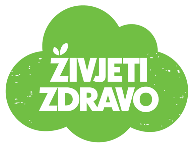 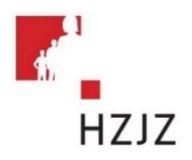 Tjedni jelovnik za prehranu učenika u osnovnim školama od 5. 12. 2022. –  9. 12. 2022.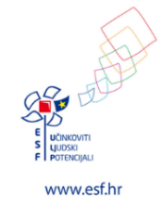 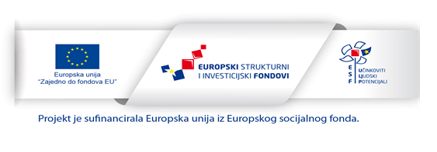 Tjedni jelovnik za prehranu učenika u osnovnim školama od 12.12.2022. – 16.12.2022.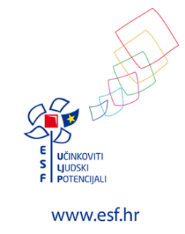 Tjedni jelovnik za prehranu učenika u osnovnim školama od 19.12.2022. – 23.12.2022.U cilju smanjivanja unosa soli preporučuje se uporaba različitog bilja i začina kao zamjene za sol. Pri odabiru hrane, prednost se daje hrani s nižim sadržajem natrija. Sukladno zakonskoj regulativi, obvezna je uporaba jodirane soli.Tijekom pripreme hrane preporučuje se korištenje manje šećera, kao i smanjenje količine šećera koja se dodaje u tople napitke. Za serviranje deserta preporučuju se deserti na bazi voća ili mlijeka umjesto kolača koji često obiluju šećerom. Najprimjerenija tekućina je voda, ali se preporučuju i sokovi od voća i povrća bez dodanog šećera. Ukoliko postoje uvjeti, optimalno je poslužiti svježe ocijeđene sokove. U jelovnik se može uvijek dodati voćni i biljni čajevi, a pri zaslađivanju dati prednost medu, dok dodani šećer koristiti u minimalnim količinama.Nacionalne smjernice za prehranu učenika dostupne su na: https://extranet.who.int/nutrition/gina/sites/default/filesstore/HRV%202013%20Nutrition%20for%20School%20Children.pdfDANDoručak (mliječni obrok)RučakUžina Energetska vrijednost 5.12.2022.
ponedjeljak Tamni klipić, kefirVoće Varivo od mladog graha s pancetom
Integralni kruh 
Kolač od jabuke 1.275,806.12.2022.utorakŽitne pahuljice s mlijekom
Tjestenina sa tunjevinom
Zelena salata Zobeni keksi 
1.260,387.12.2022.srijedaŠkolski sendvičjogurtVoće Mješano varivo s bijelim mesom i noklicama
Integralni kruh 
Voće ili kompot  1.203,188.12.2022.
četvrtakSavijača sa sirom, mlijeko 
Voće 
Pečena piletina, rizi -bizi
Crni kruh Raženi kruh, pureća pašteta
1.275,759.12.2022.
petak
Kuhano jaje i integralno pecivo Voće Oslić odrezak,slani krumpir Voće 1.126,15DANDoručak (mliječni obrok) RučakUžina Energetska vrijednost 12.12.2022.
ponedjeljakKruhMliječni namazjogurt
Tortellini sa špinatom i umakom od rajčice 
Zelena salata s kukuruzomSavijača sa sirom i bučom1.253,3713.12.2022.
utorakSavijača s jabukama
Kakao s medomSekeli gulaš,  krumpir 
Raženi kruh 
Voće Raženi kruh, čokoladni namaz1.209,2014.12.2022.
srijedaIntegralni šareni sendvič 
jogurt
VoćeFino varivo 
Crni kruh 
banana1.170,4915.12.2022.
četvrtakPužić s orahom, mlikekovoće
Kosani odrezak, šareni pire 
SalataIntegralni kruh, sirni namaz1.210,2316.12.2022.
petakSavijača sir 
Čaj s limunom i medomVoće
Riblji odrezak, kelj lešo
Crni kruhJogurt s voćem i medom1.205,05DANDoručak (mliječni obrok)RučakUžina Energetska vrijednost 19.12.2022.
ponedjeljak
Zobeno pecivo, mliječni namaz s povrćemČaj s limunom i medom Voće  Varivo od graška i mrkve s noklicama
Crni kruh 
Crni kruh, polutvrdi sir 
1.168,2720.12.2022.
utorakŽitarice s čokoladom i mlijekom 
Voće Špageti na bolonjski 
Zelena salata Kolač 1.226,1821.12.2022.
srijedaĐački integralni sendvič 
jogurt
Voće Pileći paprikaš s noklicama
Crni kruh 
Voće Dvopek ili integralni krekeri
Jogurt s probiotikom 1.186,4022.12.2022.
četvrtakštrukli
Čaj s limunom i medom
Voće Pečena piletinaRižoto s povrcem
Zelena salata voće 1.209,0223.12.2022.petakPecivoomegol
VoćeRiblji brudet s tjesteninom 
Zelena salata Puding (domaći)1.166,74